Nos mots de la semaine  -  Du 22 au 26 janvierThème : La nourriture (2)1. des raisins2. des tomates3. des pommes4. des ananas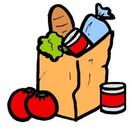 5. des choux6. des nouilles7. des oranges8. des fromages9. des piments10. des oeufs